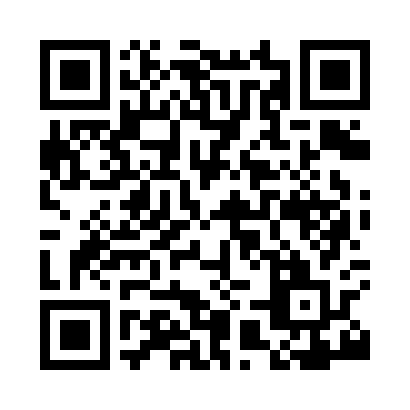 Prayer times for Reston, The Scottish Borders, UKMon 1 Jul 2024 - Wed 31 Jul 2024High Latitude Method: Angle Based RulePrayer Calculation Method: Islamic Society of North AmericaAsar Calculation Method: HanafiPrayer times provided by https://www.salahtimes.comDateDayFajrSunriseDhuhrAsrMaghribIsha1Mon2:514:291:137:009:5611:352Tue2:514:301:136:599:5611:343Wed2:524:301:136:599:5511:344Thu2:524:311:136:599:5511:345Fri2:534:331:136:599:5411:346Sat2:534:341:146:589:5311:337Sun2:544:351:146:589:5211:338Mon2:554:361:146:589:5111:339Tue2:554:371:146:579:5011:3210Wed2:564:381:146:579:4911:3211Thu2:574:401:146:569:4811:3112Fri2:584:411:146:569:4711:3113Sat2:584:421:156:559:4611:3014Sun2:594:441:156:559:4511:3015Mon3:004:451:156:549:4411:2916Tue3:014:471:156:539:4211:2817Wed3:024:481:156:539:4111:2818Thu3:024:501:156:529:3911:2719Fri3:034:521:156:519:3811:2620Sat3:044:531:156:519:3611:2621Sun3:054:551:156:509:3511:2522Mon3:064:571:156:499:3311:2423Tue3:074:581:156:489:3111:2324Wed3:075:001:156:479:3011:2225Thu3:085:021:156:469:2811:2126Fri3:095:031:156:459:2611:2127Sat3:105:051:156:449:2411:2028Sun3:115:071:156:439:2311:1929Mon3:125:091:156:429:2111:1830Tue3:135:111:156:419:1911:1731Wed3:145:121:156:409:1711:16